REPUBLIKA E SHQIPËRISËKOMISIONI QENDROR I ZGJEDHJEVE_______________________________________________________________V E N D I MPËR SHPALLJEN E REZULTATIT TË SHORTIT PËR EMËRIMIN E EKSPERTËVE KONTABEL TË LIÇENSUAR, TË CILËT DO  TË KRYEJNË AUDITIMIN E FONDEVE TË PËRFTUARA DHE TË SHPENZUARA NGA PARTITË POLITIKE PËR VITIN KALENDARIK 2015Komisioni Qendror i Zgjedhjeve në mbledhjen e datës 20.09.2016, me pjesëmarrjen e:Lefterije	LUZI-			KryetareDenar		BIBA-			Zv/KryetarEdlira 		JORGAQI-		AnëtareGëzim 		VELESHNJA		AnëtarHysen 		OSMANAJ-		AnëtarKlement         ZGURI-		AnëtarVera		SHTJEFNI-		Anëtareshqyrtoi çështjen me:OBJEKT:	Shpalljen e rezultatit të shortit për emërimin e ekspertëve kontabël të liçensuar, të cilët do të kryejnë auditimin e fondeve të përfituara dhe të shpenzuara nga partitë politike, për vitin kalendarik 2015.BAZA LIGJORE: 	Neni 23, pika 1 gërma a, të  ligjit nr. 10019, datë 29.02.2008 “Kodi Zgjedhor i Republikës së Shqipërisë” i ndryshuar, neni 15/2, pika 2, gërma c, neni 23/2, pika 2 dhe neni 23/3 të ligjit nr. 8580, datë 17.02.2000 ‘Për Partitë Politike”, ndryshuar me ligjin nr. 10374, datë 10.02.2011 dhe Udhëzimi i KQZ-së nr. 8, datë 25.03.2009 “Për miratimin e kritereve dhe proçedurat për përzgjedhjen dhe emërimin e ekspertëve kontabël të liçensuar për auditimin e fondeve të përfituara dhe të  shpenzuara nga subjektet zgjedhore për fushatën zgjedhore ” i ndryshuar.Komisioni Qendror i Zgjedhjeve pasi shqyrtoi propozimet e paraqitura si dhe dëgjoi diskutimet e përfaqësuesve të partive politike;V Ë R E N:Në mbështetje të nenit 23/2, pika 2 të ligjit nr. 8580, datë 17.02.2000 ‘Për Partitë Politike” i ndryshuar, Komisioni Qendror i Zgjedhjeve duhet të emërojë me short për çdo parti politike, ekspertë kontabël të liçensuar të cilët do të auditojnë fondet e përftuara dhe të shpenzuara nga partite politike për vitin kalendarik 2015.Sipas shkresës protokolluar me nr.122/1, datë 04.02.2016 të Gjykatës së Rrethit Gjyqësor Tiranë, Parti Politike të regjistruara në regjistrin e partive politike pranë Gjykatës së Rrethit Gjyqësor Tiranë janë 126. Pra, parti politike të cilat duhet të auditohen për fondet e përftuara dhe të shpenzuara për vitin 2015 nga ekspertët kontabël të Liçensuar janë 126. KQZ i kërkoi Institutut të Ekspertëve Kontabël të Autorizuar listën e ekspertëve të cilët plotësonin kushtet e parashikuara në dispozitat e ligjit për partite poltike. Me shkresën nr.12, datë 19.01.2016 Instituti i Ekspertëve Kontabël të Autorizuar i dërgoi KQZ-së listën e përbërë nga 106 ekspertë kontabël të Liçensuar të cilët plotësonin kriteret e kërkuara. Në mbështëtje të gërmës “c”, “d” dhe “e”, të nenit 4 dhe nenit 5 të udhëzimit nr. 8, datë 25.03.2009 të ndryshuar, KQZ i kërkoi ekspertëve kontabël të përfshirë në listën e përzgjedhur të depozitonin në KQZ kërkesën për pjesëmarrje në short, si dhe deklaratat personale për plotësimin e  kritereve të parashikuara në dispozitat e mësipërme.KQZ, në vlerësim të rëndësisë dhe transparencës së proçesit, si dhe në përmbushje të detyrimit administrativ për njoftimin e palëve, ka bërë njoftim publik disa herë për pjesëmarrje në këtë proçedurë për të gjithë ekspertët kontabël të licensuar. Ky njoftim publik është realizuar nëpërmjet publikimit në faqen zyrtare të institucionit, por edhe nëpërmjet mediave vizive.Në përfundim të proçedurave për përzgjedhjen e listës së ekspertëve kontabël të licensuar, pranë KQZ-së janë depozituar 13 kërkesa për pjesëmarje në short. Nga verifikimi i kërkesave të paraqitura, rezultoi se të 12 ekspertët i plotësojnë kriteret e përcaktura në nenin 23/2, pika 1, të ligjit për partite politike dhe Udhëzimit të KQZ-së nr. 8, datë 25.03.2009 i ndyshuar. Ndërsa 1 nga kërkesat e paraqitura nuk i plotëson kriteret e përcaktuara në piken a, të nenit 4 të udhëzimit të KQZ-së nr.8, datë 25.03.2009,                 i ndyshuar, pasi nuk e ushtron profesionin e eksperit kontabël të liçensuar për jo më pak se 5 vjet.Për sa më sipër shorti për emërimin e ekspertëve kontabël të liçensuar duhet të organizohet duke marrë pjesë 126 parti politike dhe 12 ekspertë kontabël të liçensuar. KQZ, më datë 20.09.2016, në prani të përfaqësuesve të partive politike, ekspertëve kontabël të liçensuar, si dhe mediave, organizoi shortin për emërimin e ekspertit kontabël i cili do të auditojë fondet e përftuara dhe të shpenzuara nga partitë politike përkatëse. Proçedura e organizimit të shortit u zhvillua sipas përcaktimeve të Udhëzimit të KQZ-së nr. 8, datë 25.03.2009 i ndyshuar. Në një enë transparente u futën 12 gogla, ku në secilën prej tyre, në nje shirit letre është shënuar emri i secilit prej ekspertëve kontabël pjesëmarrës. Në enën tjetër u futën 126 gogla dhe në secilën prej tyre u fut një shirit letre ku ishin shënuar respektivisht emrat e 126 partive politike.Gjithashtu, në bazë të pikës 1 të nenit 23/3 të ligjit nr. 8580, datë 17.02.2000 “Për Partitë Politike”, i ndryshuar, përcaktohet se eksperti kontabël nuk mund të auditojë të njëjtën parti politike për dy vjet radhazi.PËR KËTO ARSYEKomisioni Qendror i Zgjedhjeve bazuar në nenin 23, pika 1 gërma a, të  ligjit nr.10019, datë 29.02.2008 “Kodi Zgjedhor i Republikës së Shqipërisë” i ndryshuar, neni 15/2, pika 2, gërma c, neni 23/2, pika 2 dhe neni 23/3 të ligjit nr. 8580, datë 17.02.2000 “Për Partitë Politike”, ndryshuar me ligjin nr. 10374, datë 10.02.2011 dhe Udhëzimi i KQZ-së nr. 8, datë 25.03.2009 “Për miratimin e kritereve dhe proçedurat për përzgjedhjen dhe emërimin e ekspertëve kontabël të liçensuar për auditimin e fondeve të përfituara dhe të shpenzuara nga subjektet zgjedhore për fushatën zgjedhore ” i ndryshuar,V E N D O S I:Të miratojë rezultatin e shortit dhe të emërojë ekspertët kontabël të cilët do të auditojnë partitë politike për fondet e përfituara dhe të shpenzuara për vitin kalendarik 2015 si më poshtë:Alida  Daija:Demokracia e Re Djathtë Shqiptare;Partia Socialreformiste e Shqipërisë;Partia Forca Rinia;Partia Emigracioni Shqiptar;Partia Socialdemokrate e Shqipërisë;Partia socialiste e shqipërisë;Partia Aleanca Popullore;Partia Alternativa Liberale e Shqipërisë;Partia Liberale Shqiptare;Partia Nacionaliste Shqiptare;Partia Lëvizja Punëtore ShqiptareNeshat  Maze:Partia Demokracia Paqësore e Shqipërisë;Partia Lidhja Kombetare Shqipatre;Partia Komuniste Shqiptare e rindërtuar;Partia e të Drejtave të Mohuara - e Re;Partia Aleanca për Demokraci dhe Solidaritet;Lëvizja për Zhillim kombëtar;Partia Lidhja Popullore Shqiptare;Partia Progresi Demokratik;Partia Personat me Aftësi të Kufizuar;Partia Kristian Demokrate e Shqipërisë;Partia Komuniste e Shqipërisë 8-Nëntoric) Vullnetare  Çela:Partia e Re Socialiste e Shqipërisë;Partia Rruga e Vërtetë Shqiptare;Partia Ekologjike;Partia Aleanca Demokratike Shqiptare;Partia Lëvizja e Legalitetit;Partia e Biznesit Shqiptar;Partia Fryma e Re Demokratike;Partia Sigurisë Kombëtare Shqipatare;Partia Qytetare Shqiptare;Partia Alternative Republikane;Partia Integrimit Social Kombëtarç) Shkëlzen Margjeka:1- Partia Demokratike Peza Gjirokastër e Shqipërisë;2- Partia Prosperitetit Demokratik të Shqipërisë;3- Partia Shqiptare e Rindërtimit;4- Partia Aleanca për Barazi dhe Drejtësi Europiane;5- Partia Aleanca Europiane Ekologjike;6- Partia Konservatore;7- Partia Aleanca Socialiste Shqiptare;8- Partia “Shkodra 2015”;9- Partia për Mbrojtjen e të Drejtave të Punëtorëve të Shqipërisë;10- Partia Triumfi i Legalitetit;11- Partia Socialiste e Moderuard) Lumturi Brahaj:   1- Partia Lidhja për Drejtësi dhe Progres;2- Partia për Mbrojtjen e të Drejtave të Emigrantëve;3- Partia Minoriteti Etnik Grek për të Ardhmen;4- Partia Ideali Komunist;5- Partia Lëvizja për të Drejtat e Njeriut;6- Partia Rimëkëmbja Kombëtare;7- Partia Universale Shqiptare;8- Partia Lëvizja për Drejtësi e Shqiptarëve;9-Partia Lidhja Demokristiane Shqiptare;10-Partia Bashkimi Demokrat Shqiptar;11-Partia Forca Albaniadh) Teki  Flamuri: Partia Demokratike e Bashkimit Mysliman të Shqipërisë;Partia Social Punëtore e Shqipërisë;Partia Lëvizja për Demokraci;Partia Indipendetëve (Centriste) të Shqipërisë;Partia Lëvizja Socialiste për Integrim;Partia Progresi Social Kombëtar;Partia Aleanca Kuq e Zi;Partia Toleranca e Re e Shqipërisë;Partia Aleanca Maqedonasëve për Integrim e Europian;Partia Mbrojtja e të Drejtave Kombëtare;Partia Lëvizja Demokratike për Ndryshime)  Silvana Gjikdhima:1- Partia Reformave Demokratike Shqiptare;2- Partia Demokratike e Shqipërisë;3- Partia e të Majtës Demokratike Shqiptare;4- Partia Republikane Shqiptare;5- Partia demokrate e Re;6- Partia Socialiste e Vërtetë 91;7- Partia Partia Rruga e Lirisë;8- Lëvizja Demokratike për Vlera Mirëqenie Progres;9- Partia Lëvizja Shqipëria e Re;10-Partia Aleanca për Europënë) Theodhoraq  Gjosha:1- Partia Demokracia Sociale;2- Partia Popullore Kristiandemokrate e Shqipërisë;3- Partia Uniteti Kombëtar;4- Partia Ligj dhe Drejtësi;5- Partia Shqipatare Atdheu;6- Partia Lëvizja Elitare Kombëtare;7- Partia Aleanca Demokristiane e Shqipërisë;8- Partia Fronti i Majtë;9- Partia Lista për Shqipëri Natyrale;10-Partia Balli Kombëtarf) Qani Kajo:1- Partia Lidhja e Blertë Shqiptare;2- Partia Nacional Demokrate Shqiptare;3- Partia e Çështjeve Shqiptare;4- Partia e të Drejtave të Mohuara;5- Partia Demokracia e Re Europiane;6- Partia e Punës Shqipërisë;7- Partia Komuniste e Shqipërisë;8- Partia Besëlidhja Kombëtare Demokratike Shqiptare;9- Partia Shpresa Demokratike;10-Partia Ora e Shqipërisëg) Eneida Rrahmani:1- Partia Centriste Mirëqenies Popullore Shqiptare;2- Partia Aleanca Arbnore Kombëtare;3- Partia Ardhmërija Shqiptare;4- Partia Agrare Ambjentaliste e Shqipërisë;5- Partia Demokrate për Integrim e Prosperitet;6- Partia Bashkimi Liberal Demokrat;7- Partia Bashkimi për të Drejtat e Njeriut;8- Partia për Europianizim dhe Integrimin e Shqipërisë;9- Partia Ambjentaliste;10- Partia Shqipëria e Regj) Margarita Kalemasi:Partia për Drejtësi dhe Integrim dhe Unitet;Partia e Gjelbër;Partia Ideali Demokratik Shqiptar;Partia Progresi Social Kombëtar;Partia Aleanca Nacionale Shqiptare;Partia për Liri, Demokraci dhe Etikë;Partia Bashkësia Kombëtare;Partia Mendimi i Djathtë Liberal;Partia Demokristiane e Shqipërisë;10-Partia Përparimi Kombëtar i Shqipërisëh)  Lefteri  Kushta:1- Partia Bashkimi Popullor i Pensionistëve Shqiptarë2- Partia G 99:3- Partia e Djathtë Demokratike e Shqipërisë;4- Partia Pajtimit Kombëtar;5- Partia Drejtësia Shoqërore;6- Partia e Blertë Shqiptare;7- Partia Lëvizja Monarkiste Demokrate Shqiptare;8- Partia Bashkimi Demokristian Shqiptar:Partia aleanca Kombëtare;10-Partia Balli Kombëtar DemokratKy vendim hyn në fuqi menjëherë.Kundër këtij vendimi mund të bëhet ankim në Kolegjin Zgjedhor të Gjykatës së Apelit Tiranë brenda 30 ditëve nga shpallja e tij.Lefterije	LUZI-				KryetareDenar	BIBA-			Zv/KryetarEdlira 	JORGAQI-			AnëtareGëzim 	VELESHNJA-		AnëtarHysen 	OSMANAJ-			AnëtarKlement      ZGURI-			AnëtarVera		SHTJEFNI-			Anëtare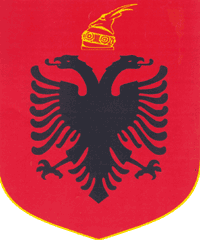 